Сумська міська радаVІIІ СКЛИКАННЯ VII СЕСІЯРІШЕННЯвід 26 травня 2021 року № 1159-МРм. СумиРозглянувши звернення громадянина (вхід. № 764133 від 25.02.2021 управління ЦНАП у м. Суми), надані документи, відповідно до  статей 12, 35, 77, 79-1, частини четвертої статті  84, 116, 118, 121, 122 Земельного кодексу України, статті 50 Закону України «Про землеустрій», частини третьої статті 15 Закону України «Про доступ до публічної інформації», враховуючи протокол засідання постійної комісії з питань архітектури, містобудування, регулювання земельних відносин, природокористування та екології Сумської міської ради від 06.04.2021      № 16, керуючись пунктом 34 частини першої статті 26 Закону України «Про місцеве самоврядування в Україні», Сумська міська рада ВИРІШИЛА:Відмовити Степченку Дмитру Сергійовичу в наданні дозволу на розроблення проекту землеустрою щодо відведення земельної ділянки у власність за адресою:     м. Суми, поруч з земельними ділянками з кадастровими номерами 5910136300:13:001:0547 та 5910136300:13:001:0118, орієнтовною площею        0,1200 га для ведення садівництва, у зв’язку з невідповідністю місця розташування об’єкта вимогам нормативно-правових актів, а саме:  зазначена земельна ділянка віднесена до земель Міністерства оборони України, тобто земель державної власності, які не можуть передаватись у приватну власність відповідно до частини четвертої статті 84 Земельного кодексу України.Сумський міський голова                                                                    О.М. ЛисенкоВиконавець: Клименко Ю.М.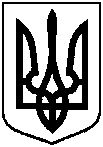 Про відмову Степченку Дмитру Сергійовичу в наданні дозволу на розроблення проекту землеустрою щодо відведення земельної ділянки у власність за адресою: м. Суми,  поруч з земельними ділянками з кадастровими номерами 5910136300:13:001:0547 та  5910136300:13:001:0118, орієнтовною площею 0,1200 га 